Jovin S T Ltd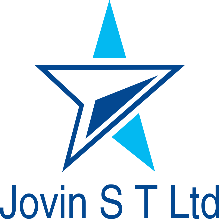 Face to Face Delivery – Risk AssessmentCovid-19 is a new illness that can affect your lungs and airways. It is caused by a virus called Coronavirus. Symptoms can be mild, moderate, severe or fatal.This is a draft copy of a generic Risk Assessment for dealing with the current Covid-19 situation in the workplace. It is not likely to cover all scenarios and each employer should consider their own unique circumstances. To keep up to date with HSENI advice to workplaces in this fast changing situation visit https://www.hseni.gov.uk/news/coronavirus-covid-19-and-hseni-contact-details-updateo Person responsible for this document:Vincent AkpokomuaTitle:MrDate created: (or date of last review)03/06/2020Date of next review:Annually or as and when requiredWhat are the hazards?Who might be harmed Controls RequiredAdditional ControlsAction by who?Action by when?DoneSpread of Covid-19 CoronavirusVisitors to your premisesContractorsVulnerable groups – Elderly, Pregnant Learners, Anyone else who physically comes in contact with you in relation to your businessHand WashingHand washing facilities with soap and water in place.Stringent hand washing taking place. See hand washing guidance.https://www.nhs.uk/live-well/healthy-body/best-way-to-wash-your-hands/Drying of hands with disposable paper towels. https://www.nursingtimes.net/news/research-and-innovation/paper-towels-much-more-effective-at-removing-viruses-than-hand-dryers-17-04-2020/Learners encouraged to use their face mask wherever possiblehttps://www.nhs.uk/conditions/emollients/Gel sanitisers in any area where washing facilities not readily availableCleaningFrequently cleaning and disinfecting objects and surfaces that are touched regularly particularly in areas of high use such as door handles, light switches, reception area using appropriate cleaning products and methods.Social DistancingSocial Distancing -Reducing the number of persons in any work area to comply with the 2-metre (6.5 foot) gap recommended by the Public Health Agencyhttps://www.publichealth.hscni.net/news/covid-19-coronavirus https://www.gov.uk/government/publications/covid-19-guidance-on-social-distancing-and-for-vulnerable-people Redesigning processes to ensure social distancing in place. Ensuring sufficient rest breaks for learners.Social distancing also to be adhered to in all area and including smoking area.Wearing of GlovesWhere Risk Assessment identifies wearing of gloves as a requirement of the course, an adequate supply of these will be provided. Staff will be instructed on how to remove gloves carefully to reduce contamination and how to dispose of them safely.PPEPublic Health guidance on the use of PPE (personal protective equipment) to protect against COVID-19 relates to health care settings. In all other settings individuals are asked to observe social distancing measures and practice good hand hygiene behavioursWhere PPE is a requirement for risks associated with the work undertaken the following measures will be followed-Tight-fitting respirators (such as disposable FFP3 masks and reusable half masks) rely on having a good seal with the wearer’s face. A face fit test will be carried out to ensure the respiratory protective equipment (RPE) can protect the wearer.Wearers must be clean shaven.Symptoms of Covid-19If anyone becomes unwell with a new continuous cough or a high temperature in the classroom they will be sent home and advised to follow the stay at home guidance.Trainer will maintain regular contact with learner during this time.If advised that a learner or public has developed Covid-19 and were recently on our premises (including where a member of staff has visited other work place premises such as domestic premises), the management team of the workplace will contact the Public Health Authority to discuss the case, identify people who have been in contact with them and will take advice on any actions or precautions that should be taken. https://www.publichealth.hscni.net/Mental Health Management will promote mental health & wellbeing awareness to staff during the Coronavirus outbreak and will offer whatever support they can to help  Reference -https://www.mind.org.uk/information-support/coronavirus-and-your-wellbeing/ www.hseni.gov.uk/stressLearners to be reminded on a regular basis to wash their hands for 20 seconds with water and soap and the importance of proper drying with disposable towels. Also reminded to catch coughs and sneezes in tissues – Follow Catch it, Bin it, Kill it and to avoid touching face, eyes, nose or mouth with unclean hands. Tissues will be made available throughout the workplace.Encourage learners to report any problems and carry out skin checks as part of a skin surveillance programmehttps://www.hse.gov.uk/skin/professional/health-surveillance.htmTo help reduce the spread of coronavirus (COVID-19) reminding everyone of the public healthadvice - https://www.publichealth.hscni.net/news/covid-19-coronavirus Posters, leaflets and other materials are available for display.https://www.gov.uk/government/publications/guidance-to-employers-and-businesses-about-covid-19 Rigorous checks will be carried out by line managers to ensure that the necessary procedures are being followed.Staff to be reminded on a daily basis of the importance of social distancing both in the workplace and outside of it.Management checks to ensure this is adhered to.Trainer to be reminded that wearing of gloves is not a substitute for good hand washing.To minimise the risk of transmission of COVID-19 during face-fit testing the following additional measures should be carried out –Both the fit tester and those being fit tested should wash their hands before and after the test.Those being fit tested with non-disposable masks should clean the mask themselves before and immediately after the test using a suitable disinfectant cleaning wipe (check with manufacturer to avoid damaging the mask).Test face pieces that cannot be adequately disinfected (e.g. disposable half masks) should not be used by more than one individual. Fit testers should wear disposable gloves when undertaking cleaning of the tubes, hoods etc. and ensure they remove gloves following the correct procedure (PDF)Reference https://www.hse.gov.uk/news/face-mask-ppe-rpe-coronavirus.htm Internal communication channels and cascading of messages through line managers will be carried out regularly to reassure and support trainers in a fast changing situation. Regular communication of mental health information and open door policy for those who need additional support.